Приложение №1 к извещению о проведении открытого конкурса
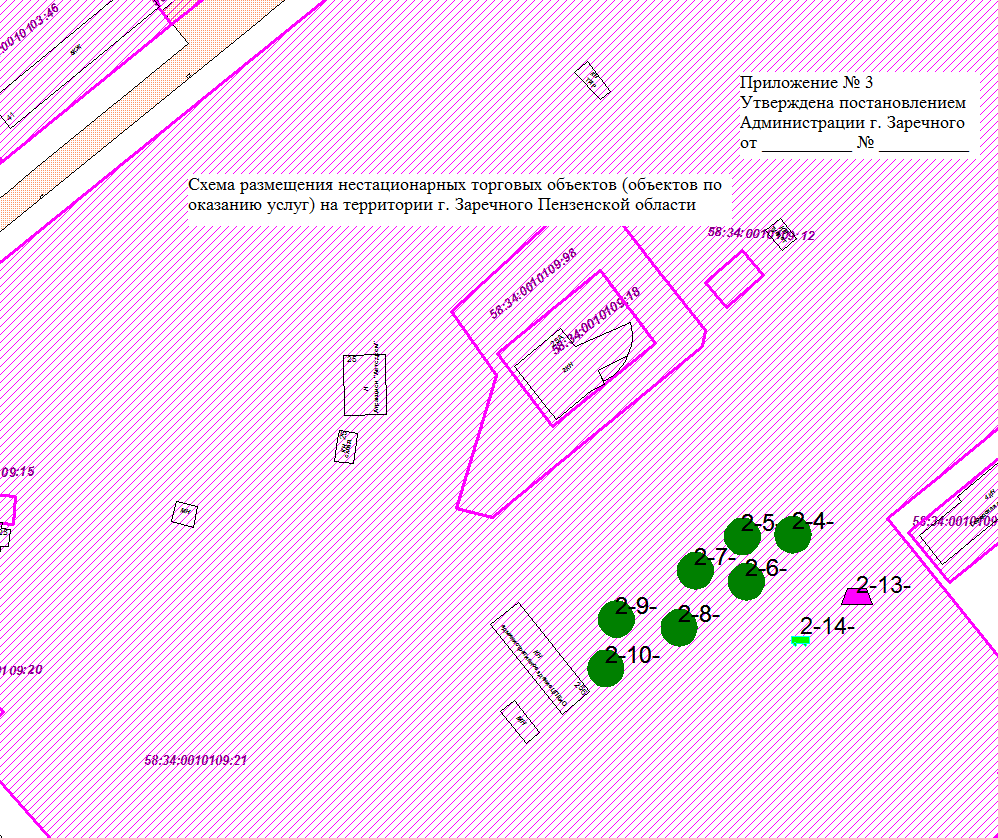 Схема размещения нестационарных торговых объектов (объектов по оказанию услуг) на территории города Заречного Пензенской области.На земельных участках, предоставленных муниципальным предприятиям (учреждениям):                                                                                       Приложение № 1 к Положению о порядке проведения конкурсов на размещение нестационарных торговых объектов (объектов по оказанию услуг) на землях, находящихся в ведении органов местного самоуправления г. Заречного и нестационарных объектов (объектов по оказанию услуг), расположенных на земельных участках, находящихся в ведении органов местного самоуправления г. Заречного и(или) предоставленных муниципальным предприятиям (учреждениям) городак постановлению Администрации г. Заречного  (типовая форма)Дата, исх. номер                                                                                                                 В Конкурсную комиссию Заявление на участие в конкурсена право размещения нестационарного объекта торговли (объекта по оказанию услуг) на территории г. Заречного Пензенской областиЛОТ № _______________Адрес объекта: __________________________________________________Специализация объекта: ____________________________________________1. Изучив документацию по проведению открытого конкурса на право размещения нестационарного торгового объекта (объекта по оказанию услуг) на территории г. Заречного Пензенской области___________________________________________________________________(наименование участника конкурса)в лице, ________________________________________________________________(наименование должности, ФИО руководителя - для  юридического лица или ФИО индивидуального предпринимателя)сообщает о согласии участвовать в конкурсе на условиях, установленных в Положении, и направляет настоящее заявление.Настоящим заявлением подтверждаем, что в отношении __________________________________________________________________(наименование организации или ФИО индивидуального предпринимателя – участника конкурса)не проводится процедура ликвидации, банкротства, деятельность не приостановлена, а также что не имеется неисполненной обязанности по уплате налогов, сборов пеней и налоговых санкций, подлежащих уплате в соответствии с нормами законодательства Российской Федерации.По окончании срока действия или в случае досрочного прекращения действия договора на право размещения обязуюсь в однодневный срок вывезти (полностью демонтировать) нестационарный объект торговли (объект по оказанию услуг) с последующим восстановлением благоустройства и озеленения.2. Данные участника конкурса:3. Заявительные документы:- копия устава (для юридических лиц), заверенная заявителем - на ___л. в 1 экз.;	- копия свидетельства о государственной регистрации (для юридических лиц) или свидетельства о государственной регистрации гражданина в качестве индивидуального предпринимателя (для индивидуальных предпринимателей), заверенная заявителем - на ___ л. в 1 экз.;- копия свидетельства о постановке на учет в налоговом органе и присвоении идентификационного номера налогоплательщика, заверенная заявителем - на ___ л. в 1 экз.;- копия паспорта гражданина Российской Федерации, заверенная заявителем - на ___ л. в 1 экз.;- информация о режиме работы объекта - на ___ л. в 1 экз.;- информация о виде деятельности и виде продукции, планируемой к реализации - на ___ л. в 1 экз.Участник конкурса (руководитель юридического лица или индивидуальный предприниматель)М.П.		________________ 		         ___________________(ФИО)		      (подпись)№ п/п№ на графической схемеМесто расположения объекта (ориентир с привязкой к стационарному объекту)Тип объекта, планируемого для размещенияСпециализация нестационарного торгового объектаПлощадь, кв. мПериод размещения1.2-4Пр.30-летия Победы, 25б (ЦПКиО «Заречье»)Объект по оказанию услугАттракционы для детей	20,0	С 15 мая по 31 августа2.2-5Пр.30-летия Победы, 25б (ЦПКиО «Заречье»)Объект по оказанию услугАттракционы для детей	20,0	С 15 мая по 31 августа3.2-6Пр.30-летия Победы, 25б (ЦПКиО «Заречье»)Объект по оказанию услугАттракционы для детей	20,0	С 15 мая по 31 августа4.2-7Пр.30-летия Победы, 25б (ЦПКиО «Заречье»)Объект по оказанию услугАттракционы для детей	7,0	С 15 мая по 31 августа5.2-8Пр.30-летия Победы, 25б (ЦПКиО «Заречье»)Объект по оказанию услугАттракционы для детей	7,0	С 15 мая по 31 августа6.2-9Пр.30-летия Победы, 25б (ЦПКиО «Заречье»)Объект по оказанию услугАттракционы для детей	7,0	С 15 мая по 31 августа7.2-10Пр.30-летия Победы, 25б (ЦПКиО «Заречье»)Объект по оказанию услугАттракционы для детей	12,0	С 15 мая по 31 августа8.2-13Пр.30-летия Победы, 25б (ЦПКиО «Заречье»)Торговая палаткаПродажа кваса6,0С 15 мая по 31 августа9.2-14Пр.30-летия Победы, 25б (ЦПКиО «Заречье»)Торговая тележкаПродажа мороженого6,0С 15 мая по 31 августа1.Полное наименование юридического лица или  Ф.И.О. индивидуального предпринимателя. Номер контактного телефонаПолное наименование юридического лица или  Ф.И.О. индивидуального предпринимателя. Номер контактного телефонаПолное наименование юридического лица или  Ф.И.О. индивидуального предпринимателя. Номер контактного телефонаПолное наименование юридического лица или  Ф.И.О. индивидуального предпринимателя. Номер контактного телефонаПолное наименование юридического лица или  Ф.И.О. индивидуального предпринимателя. Номер контактного телефона1.Сокращенное наименование юридического лица или индивидуального предпринимателяСокращенное наименование юридического лица или индивидуального предпринимателяСокращенное наименование юридического лица или индивидуального предпринимателяСокращенное наименование юридического лица или индивидуального предпринимателяСокращенное наименование юридического лица или индивидуального предпринимателя2.Регистрационные данные:Регистрационные данные:Регистрационные данные:Регистрационные данные:Регистрационные данные:2.Дата, место и орган регистрации юридического лица, индивидуального предпринимателяДата, место и орган регистрации юридического лица, индивидуального предпринимателяДата, место и орган регистрации юридического лица, индивидуального предпринимателяДата, место и орган регистрации юридического лица, индивидуального предпринимателяДата, место и орган регистрации юридического лица, индивидуального предпринимателя2.ОГРНОГРНОГРНОГРНОГРН2.ИННИННИННИННИНН2.КППКППКППКППКПП2.ОКПООКПООКПООКПООКПО3.Номер, почтовый адрес инспекции ФНС, в которой участник конкурса зарегистрирован в качестве налогоплательщикаНомер, почтовый адрес инспекции ФНС, в которой участник конкурса зарегистрирован в качестве налогоплательщикаНомер, почтовый адрес инспекции ФНС, в которой участник конкурса зарегистрирован в качестве налогоплательщикаНомер, почтовый адрес инспекции ФНС, в которой участник конкурса зарегистрирован в качестве налогоплательщикаНомер, почтовый адрес инспекции ФНС, в которой участник конкурса зарегистрирован в качестве налогоплательщика4.4.Юридический адрес/ Место жительства участника конкурсаЮридический адрес/ Место жительства участника конкурсаЮридический адрес/ Место жительства участника конкурсаЮридический адрес/ Место жительства участника конкурсаЮридический адрес/ Место жительства участника конкурсаЮридический адрес/ Место жительства участника конкурсаЮридический адрес/ Место жительства участника конкурсаЮридический адрес/ Место жительства участника конкурсаЮридический адрес/ Место жительства участника конкурса4.4.Почтовый индексПочтовый индексПочтовый индексПочтовый индекс4.4.ГородГородГородГород4.4.Улица (проспект)Улица (проспект)Улица (проспект)Улица (проспект)4.4.Номер дома (вл.)Офис (квартира)Офис (квартира)5. 5. Почтовый адрес участника конкурса	Почтовый адрес участника конкурса	Почтовый адрес участника конкурса	Почтовый адрес участника конкурса	Почтовый адрес участника конкурса	Почтовый адрес участника конкурса	Почтовый адрес участника конкурса	Почтовый адрес участника конкурса	Почтовый адрес участника конкурса	5. 5.     Почтовый индекс    Почтовый индекс    Почтовый индекс5. 5.     Город     Город     Город 5. 5.     Улица (проспект)    Улица (проспект)    Улица (проспект)5. 5.     Номер дома (вл.)      Корпус (стр.)         Офис (квартира)     Офис (квартира)6.6.Банковские реквизитыБанковские реквизитыБанковские реквизитыБанковские реквизитыБанковские реквизитыБанковские реквизитыБанковские реквизитыБанковские реквизитыБанковские реквизиты6.6.Наименование обслуживающего банкаНаименование обслуживающего банкаНаименование обслуживающего банка6.6.Расчетный счетРасчетный счетРасчетный счет6.6.Корреспондентский счетКорреспондентский счетКорреспондентский счет6.6.БИКБИКБИК